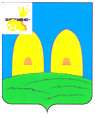 А Д М И Н И С Т Р А Ц И ЯМУНИЦИПАЛЬНОГО ОБРАЗОВАНИЯ«РОСЛАВЛЬСКИЙ РАЙОН»  СМОЛЕНСКОЙ ОБЛАСТИР А С П О Р Я Ж Е Н И Еот 03.04.2020 № 146 р/адмО внесении изменений в распоряжение Администрации муниципального образования «Рославльский район» Смоленской области от 18.03.2020 № 127-р/адм1. Внести в распоряжение Администрации муниципального образования «Рославльский район» Смоленской области от 18.03.2020 № 127-р/адм «О введении ограничительных мероприятий» изменения, изложив текст в следующей редакции:«1. Комитету образования Администрации муниципального образования «Рославльский район» Смоленской области (Гращенко Н.Н.) по 30 апреля 2020 года включительно:1.1. Ввести ограничительные мероприятия в виде приостановления допуска обучающихся и их родителей (иных законных представителей) в муниципальные бюджетные общеобразовательные организации, муниципальные образовательные организации, реализующие дополнительные образовательные программы.1.2. Обеспечить в муниципальных общеобразовательных организациях, муниципальных образовательных организациях, реализующих дополнительные образовательные программы, реализацию образовательных программ с использованием электронного обучения и дистанционных образовательных технологий в режиме самоизоляции педагогических работников и обучающихся.1.3.  Организовать в муниципальных бюджетных общеобразовательных организациях работу дежурных групп (численностью не более 12 человек) для осуществления присмотра и ухода за обучающимися 1 – 4-х классов, родители (иные законные представители) которых осуществляют трудовую деятельность.1.4. Организовать в муниципальных дошкольных образовательных организациях работу дежурных групп (численностью не более 12 человек) для воспитанников, родители (иные законные представители) которых осуществляют трудовую деятельность.2. Комитету по культуре, спорту и молодежной политике Администрации муниципального образования «Рославльский район» Смоленской области (Солошенко В.Н.) по 30 апреля 2020 года включительно:2.1. Ввести ограничительные мероприятия в виде приостановления допуска обучающихся и их родителей (иных законных представителей) в муниципальные образовательные организации, реализующие дополнительные образовательные программы.2.2. Обеспечить в муниципальных организациях, реализующих дополнительные образовательные программы, реализацию образовательных программ с использованием электронного обучения и дистанционных образовательных технологий в режиме самоизоляции педагогических работников и обучающихся.3. Контроль исполнения настоящего постановления возложить на заместителя Главы муниципального образования «Рославльский район» Смоленской области Филипченко С.В.».Исполняющий полномочияГлавы муниципального образования«Рославльский район» Смоленской области                                            В.В.Ильин